THE COUNCILCity of New Orleans       HELENA MORENO		          					        DONNA M. GLAPIONCouncilmember-At-Large						                   Councilmember -At-LargeJOSEPH I. GIARRUSSO III             JAY H. BANKS                 KRISTIN GISLESON PALMER          JARED C.  BROSSETT	           CYNDI NGUYENCouncilmember District A	Councilmember District B          Councilmember District C              Councilmember District D       Councilmember District EAGENDARegular Meeting of the City Councilto be held in City Hall Council Chamber on Thursday, August 19, 2021 at 10:00 A.M.ROLL CALLLORA W. JOHNSONCLERK OF COUNCILINVOCATIONPASTOR BRANDON BOUTINUNITED FELLOWSHIP FULL GOSPEL BAPTIST CHURCHPLEDGE OF ALLEGIANCEKRISTIN GISLESON PALMERCOUNCILMEMBER DISTRICT “C”NATIONAL ANTHEMPUBLIC E-COMMENT FORMS ARE AVAILABLE AThttps://council.nola.gov/home/SPECIAL ORDERS OF BUSINESSFirst Order of Business – PRESENTATION - CATE SWINBURN, CO-FOUNDER AND CEO, YOUTH FORCE NOLABrief:	A presentation on Youth Force NOLA’s mission, programs, and progress.Annotation:(Cm. Giarrusso).TO APPEAR.SECOND Order of Business – presentation – gilbert MONTAÑO, chief adminstrative officer, or designee, for the city of new orleans re: m-21-238Brief:A presentation providing an update regarding City Council Motion M-21-238, authorized by Council President Helena Moreno, which requires the CAO’s Office to conduct a pay and classification analysis of increasing the hiring rate for City employees to at least $15/hr.Annotation:(Cm. Moreno).TO APPEAR.THIRD Order of Business – PRESENTATION - cheryl r. austin, greater tremè consortium, inc., (gtc) and jarrett cohen, historic faubourg tremЀ association – save our soul coalitionBrief:	A presentation on the Save Our Soul Coalition’s vision for the Louis Armstrong Park Cultural Center in Congo Square and survey results for the potential future use for the Morris F.X. Jeff Municipal Auditorium, Congo Square, and Louis Armstrong Park.Annotation:(Cm. Moreno).TO APPEAR.CONSENT AGENDACOMMUNICATION – FROM PAUL HARANG, COUNCIL CHIEF OF STAFF, NEW ORLEANS CITY COUNCILBrief:Submitting the recommended agenda items for deferrals for the August 19, 2021 Regular Council meeting.Annotation:ELECTRONICALLY SUBMITTED.MAY BE RECEIVED.COMMUNICATION – FROM ERIN SPEARS – CHIEF OF STAFF & COUNSEL, COUNCIL UTILITIES REGULATORY OFFICEBrief:Submitting the transmittal document for communications related to electric and gas utility matters to be received by the Council of the City of New Orleans at its meeting on August 19, 2021:Petition for Intervention and Inclusion on Service List, submitted by the Alliance for Affordable Energy, UD-21-022. Letter from Councilmember Moreno, UD-20-02Annotation:ELECTRONICALLY SUBMITTED.MAY BE RECEIVED.COMMUNICATION – FROM JENNIFER AVEGNO, MD, DIRECTOR OF HEALTH, CITY OF NEW ORLEANSBrief:Submitting the Department of Health, City of New Orleans July 2021 Monthly Report documentation of all encampment clean-up efforts as require by Section 82-703.Annotation:ELECTRONICALLY SUBMITTED.MAY BE RECEIVED.COMMUNICATION – FROM KIRK P. FABACHER, NCARB, TERRELL-FABACHER ARCHITECTS, L.L.C.Brief:Requesting to appeal the Central Business District Historic District Landmarks Commission’s decision of “no action” for the installation of tinted glass for new construction of a four-story addition facing Baronne Street and new construction of a six-story infill structure on Girod Street side for the property located at 710 Baronne Street.Annotation:MAY BE RECEIVED.  (Suggested Hearing Date Set For 9/2/21).COMMUNICATION – FROM GREG MACLEAN, OWNER OF MACLEAN’S AIR CONDITIONING & HEATINGBrief:Requesting to appeal the Historic District Landmarks Commission’s decision of “denial” for the retention of the wall mounted mini-split system and conduit on the right-side elevation without a Certificate of Appropriateness for the property located at 4016 Royal Street.Annotation:MAY BE RECEIVED.  (Suggested Hearing Date Set For 9/2/21).COMMUNICATION – FROM ADAM TRAINQUEBrief:Requesting to appeal the Historic District Landmarks Commission’s decision of “denial” for the retention of removal of the historic brick chimney for the property located at 339 Pelican Street.Annotation:ELECTRONICALLY SUBMITTED.MAY BE RECEIVED.  (Suggested Hearing Date Set For 9/2/21).COMMUNICATION – FROM SCOTT MARTIN, MDBrief:Requesting to appeal the Historic District Landmarks Commission’s decision of “conceptual approval” for a two-story single-family dwelling to be located at 825 St. Roch Avenue, which  will sit directly behind my home located at 2508 Burgundy Street.Annotation:MAY BE RECEIVED.  (Suggested Hearing Date Set For 9/2/21).COMMUNICATION – FROM ERIK WAHLBrief:Requesting to appeal the Historic District Landmarks Commission’s decision of “conceptual approval” for the retention of modifications to the cooling tower in deviation without a Certificate of Appropriateness for property located at 3500 St. Claude Avenue.Annotation:ELECTRONICALLY SUBMITTED.MAY BE RECEIVED.  (Suggested Hearing Date Set For 9/2/21).COMMUNICATION – FROM TERRI C. GUERIN, CHIEF OF STAFF –COUNCILMEMBER CINDI NGUYEN  Brief:Transmitting the Mayor’s Office of Economic Development’s recommendation of approval, and requesting the scheduling of a public hearing, for the following Restoration Tax Abatement application:RTA Application #2017-0222, 819 Gordon Street, Gordon Redevelopment LLCAnnotation:ELECTRONICALLY SUBMITTED.MAY BE RECEIVED. (Suggested Hearing Date Set For 9/2/21).REPORT – OF THE EXECUTIVE DIRECTOR OF THE NEW ORLEANS 	HISTORIC DISTRICT LANDMARKS COMMISSION CENTRAL BUSINESS 	DISTRICT HISTORIC DISTRICT LANDMARKS COMMISSIONBrief:Submitting a report regarding the Historic District Landmarks Commission’s (HDLC) decision of denial of an application to demolish more than 50% of the roof to construct a rooftop addition for the property located at 1331 First Street.  Annotation:ELECTRONICALLY SUBMITTED.MAY RECEIVED.  (Suggested Hearing Date Set For 9/2/21).REPORT – OF THE EXECUTIVE DIRECTOR OF THE CITY PLANNING COMMISSIONBrief:Transmitting Zoning Dockets 55/21 – Cm. Gisleson Palmer, 58/21 – Cm. Brossett, 59/21 - Cm. Banks, 60/21 – All Cms., 61/21 – Cm. Brossett and 62/21 – Cm. Gisleson  Palmer, Cn. Deadline 10/18/21.  For Informational Purposes Only: Property Disposition 2/21 – Cm. Banks, Cn. Deadline N/A and Property Disposition 3/21 – Cm. Banks, Cn. Deadline N/A.  Annotation:ELECTRONICALLY SUBMITTED.MAY BE RECEIVED.  (Suggested Hearing Date Set For 9/2/21).MOTION TO ADOPT CONSENT AGENDA AND REFER OTHER MATTERS TO THE PROPER AGENCY.YEAS:	NAYS:	ABSENT:	AND THE CONSENT AGENDA WAS ADOPTED.REGULAR AGENDAHDLC APPEAL – OF JOHN C. WILLIAMS, AIA, MANAGER, WILLIAMSARCHITECTS, LLCBrief:Requesting to appeal the Historic District Landmarks Commission’s (HDLC) decision of “denial” of the application for demolition of more than 50% of the roof structure of a significant rated two-story, single-family residential building for a third-floor addition for property located at 1331 First Street.Annotation:ELECTRONICALLY SUBMITTED.(Cm. Banks, Cn. Deadline 9/15/21).(Report received on today’s Consent Agenda). (DEFERRAL REQUESTED TO THE MEETING OF 9/2/21).LEGISLATIVE GROUPING2a.	ZONING DOCKET NO. 26/21 – KUNDAN AND VENNA LOUISIANA, LLC Brief:Requesting a conditional use to permit a gas station in an MU-1 Medium Intensity Mixed-Use District, an HUC Historic Urban Corridor Use Restriction Overlay District, and an EC Enhancement Corridor Design Overlay District, on Square 603, Lots X, Y, and Z, in the First Municipal District, bounded by Tulane Avenue, South Broad Street, Baudin Street, and South White Street (Municipal Addresses:  2701-2717 Tulane Avenue).  The recommendation of the City Planning Commission being “FOR APPROVAL”, subject to ten (10) provisos.Annotation:ELECTRONICALLY SUBMITTED.(District B, Cm. Banks, Cn. Deadline 8/30/21.	ON DEADLINE.2b.	MOTION – NO. M-21-318 – BY:  COUNCILMEMBER BANKSBrief:Granting a conditional use request as recommended by the Commission in ZD No. 26/21, subject to ten (10) provisos as provided in the City Planning Commission’s report with an addition of four (4) provisos for a total of fourteen (14) provisos.*   *   *5. 	In accordance with Article 23, Section 23.13.A of the Comprehensive Zoning Ordinance, the final site plans shall indicate the location of the trash receptacle which may shall be within an enclosed structure or screened by a seven foot (7’) opaque fence with latching gates. At no time, excepting trash collection days, shall trash be stored as to be visible from the public rights-of-way.*   *   *11. 	At least one electric car charging station shall be installed in a required vehicular parking space or other accessible location on-site and is subject to review and approval by the Department of Safety and Permits, or any other relevant agencies. Recycling bins shall be placed and maintained on-site, near the store entrance. The developer shall provide to the City Planning Commission staff a litter abatement program letter, approved by the Department of Sanitation, inclusive of the stated location of trash storage, the type and quantity of trash receptacles, and the clearing of all litter from the sidewalks and periodic hosing of the street right-of-way. The name and phone number of the owner/operator of the development shall be included in this letter to be kept on file in case of any violation.Green roofing shall be installed as part of the fuel pump canopy and is subject to approval by the Department of Safety and Permits, or any other relevant agencies. The applicant shall commit to the use of sustainable design and architecture, such as the use and/or incorporation of green roofs, water cistern systems, blue roofs, bio-swales, solar panels, wind turbines, and other energy efficient design concepts, new building technologies, and structures that meet the standards of recognized green building certification.The consumption of alcoholic beverages and loitering in front of the structure or in the adjacent rights-of-way shall be prohibited.*   *   *Annotation:ELECTRONICALLY SUBMITTED.(Council Rule 34.  Postponement: 12/17/21).LEGISLATIVE GROUPING3a.	ZONING DOCKET NO. 30/21 – BROTHERS NEWTON, LLCBrief:Requesting a conditional use to permit a minor motor vehicle repair shop and car wash in an HU-MU Historic Urban Neighborhood Mixed-Use zoning district, on Square 173, Lot 1, in the Fifth Municipal District, bounded by Newton Street, LB Landry Avenue, Diana Street and Le Boeuf Street (Municipal Address:  1531 Newton Street).  The recommendation of the City Planning Commission being “FOR MODIFIED APPROVAL”, subject to six (6) provisos.Annotation:ELECTRONICALLY SUBMITTED.(District C, Cm. Gisleson Palmer, Cn. Deadline 8/30/21).ON DEADLINE.3b.	MOTION – NO. M-21-315 – BY:  COUNCILMEMBER GISLESON PALMER	Brief:Granting the conditional use request as recommended by the Commission in ZD No. 30/21, subject to the following modifications:Both the minor motor vehicle repair shop and the car wash are approved, subject to the first five (5) provisos in the City Planning Commission report and the following additional proviso:The project shall operate according to the use standardsincluded in Article 20, Section 20.3.L – Car Wash:All wash-water generated from the car wash shall either:Secure a LDEQ Discharge Permit if discharginginto the Municipal Separate Sewer System (MS4); orMeet the requirements of Section 16 of the Sewerage and Water Board Plumbing Code if discharging into the sanitary sewer system.The hours of operation are limited from 7:00 a.m. to 8:00 p.m.The site shall be fenced with an open fence alongany lot line that abuts the right-of-way, and a solid fence a minimum of seven (7) feet in height along all other lot lines. A continuous thirty (30) inch-high evergreen hedge shall be installed along the fence located along the right-of-way.The fence shall be locked between the hours of 8:00 p.m. and 7:00 a.m. to prevent access to the site.For car washes staffed with an attendant, anattendant shall be on duty during hours of operation. A structure for the attendant on duty shall be provided. The structure and all car wash facilities and bays shall be securely locked when the operation is closed.For unattended car washes, a security system shallbe installed including a closed circuit security camera (CCTV). Such camera shall monitor all areas of the car wash. The CCTV shall have a minimum recording capacity of twenty-four (24) hours and shall archive footage for a minimum of thirty (30) days.A noise abatement plan is required for the facilitywith a contact person designated to notify for violations.All car wash structures shall comply with thebuilding design standards for the zoning district, including permitted building materials. All structures shall be designed with windows that allow for visibility to all parts of the site.Annotation:ELECTRONICALLY SUBMITTED.(Council Rule 34.  Postponement: 12/17/21).ZONING DOCKET NO. 44/21 – CITY COUNCIL MOTION NO. M-21-102Brief:Requesting a text amendment to the Comprehensive Zoning Ordinance to amend Article 18 Overlay Zoning Districts to establish a new overlay district named the University Area Off-Street Parking Overlay, the intent of which is to require off-street vehicular parking for any increase in the number of existing bedrooms, for all properties located in the area generally bounded by: Cecil Street, a straight line connecting Cecil Street to Monticello Avenue, Monticello Avenue, to Leake Avenue, to River Drive to Riverview Drive, to East Drive, to Tchoupitoulas Street, turning north on Nashville Avenue, turning west on South Claiborne Avenue, connecting to South Carrollton Avenue, turning east on Tulane Avenue/Airline Highway connecting to Palmetto Street, to Northline Street, to Monticello Avenue, to Cecil Street.  The proposed text changes would affect properties generally bounded by Cecil Street, a straight line connecting Cecil Street to Monticello Avenue, Monticello Avenue, to Leake Avenue, to River Drive, to Riverview Drive, to East Drive, to Tchoupitoulas Street, turning north on Nashville Avenue, turning west on South Claiborne Avenue, connecting to South Carrollton Avenue, turning east on Tulane Avenue/Airline Highway connecting to Palmetto Street, to Northline Street, to Monticello Avenue, to Cecil Street.  The recommendation of the City Planning Commission being “FOR DENIAL”.Annotation:ELECTRONICALLY SUBMITTED.(District A, Cm. Giarrusso, Cn. Deadline 10/4/21).(DEFERRAL REQUESTED TO THE MEETING OF 9/2/21).LEGISLATIVE GROUPING5a.	ZONING DOCKET NO. 47/21 – 99 PROPERTIES, LLCBrief:Requesting a conditional use to permit a drive-through facility associated with a commercial development containing a pharmacy and a medical/dental clinic, in an MU-1 Medium Intensity Mixed-Use District and an EC Enhancement Corridor Design Overlay District and the rescission or amendment of Ordinance 11,921 MCS  (Zoning Docket 004/87), on Square 692, Lot 1-B, in the Sixth Municipal District, bounded by South Claiborne Avenue, Cadiz Street, Jena Street, and South Derbigny Street (Municipal Address:  4535 South Claiborne Avenue).  The recommendation of the City Planning Commission being “FOR APPROVAL”, subject to nine (9) provisos. Annotation:ELECTRONICALLY SUBMITTED.(District B, Cm. Banks, Cn. Deadline 8/30/21).ON DEADLINE.5b.	MOTION – NO. M-21-319 – BY:  COUNCILMEMBER BANKS	Brief:	Granting the conditional use request as recommended by the Commission in ZD/47/21, subject to nine (9) provisos as provided in the City Planning report with an addition of two (2) provisos, for a total of eleven (11) provisos. *   *   *10. 	Site design shall provide for the preservation of the two oak trees on the South Claiborne side of the property. 11. 	The building shall be limited to two stories.*   *   *Annotation:ELECTRONICALLY SUBMITTED.(Council Rule 34.  Postponement: 12/17/21).LEGISLATIVE GROUPING 6a.	ZONING DOCKET NO. 48/21 – CITY COUNCIL MOTION M-21-122Brief:Requesting a text amendment to the Comprehensive Zoning Ordinance to amend the Permitted and Conditional Use Table in Article 12, Table 12-1, to provide that the commercial use of “grocery store” in the HU-MU Historic Urban Neighborhood Mixed-Use District above 10,000 square feet can be granted via conditional use (“C”); and to amend Section 12.2.B.1 Commercial Use Floor Area Limitation, to revise the correlating prohibitions therein. The proposed text amendment would affect properties located citywide in the HU-MU Historic Urban Neighborhood Mixed-Use District.  The recommendation of the City Planning Commission being “FOR MODIFIED APPROVAL”.Annotation:ELECTRONICALLY SUBMITTED.(All Districts, Cms. All, Cn. Deadline 9/13/21).6b.	MOTION – NO. M-21-314 – BY:  COUNCILMEMBER GISLESON PALMER	Brief:Approving a text amendment request as recommended by the Commission in ZD 48/21.Annotation:ELECTRONICALLY SUBMITTED.(Council Rule 34.  Postponement: 12/17/21).ZONING DOCKET NO. 49/21 – RICHARD T. LOTHIANBrief:Requesting a conditional use to permit a bar in a LI Light Industrial District within the Eastern New Orleans Renaissance Corridor Overlay District and a CT Corridor Transformation Design District, on Lot L-6 on an undesignated square, Lakratt Tract, in the Third Municipal District, bounded by Hayne Boulevard, Downman Road, Morrison Road, and the Industrial Canal (Municipal Addresses:  5746-5750 Hayne Boulevard).  The recommendation of City Planning Commission being “FOR APPROVAL”, subject to five (5) provisos.Annotation:ELECTRONICALLY SUBMITTED.(District D, Cm. Brossett, Cn. Deadline 10/4/21).(DEFERRAL REQUESTED TO THE MEETING OF 9/2/21).ZONING DOCKET NO. 51/21 – JOSEPHINE PROPCO, LLCBrief:Requesting a Planned Development to allow the adaptive reuse and expansion of an existing structure to contain a health club, bar, and live entertainment (secondary use) with a combined floor area over 10,000 square feet in an HU-MU Historic Urban Neighborhood Mixed-Use District, on Square 107, Lots A, U, and 75, bounded by Josephine Street, Rousseau Street, Tchoupitoulas Street and Jackson Avenue in the Second Municipal District (Municipal Addresses: 460-462 Josephine Street and 2120 Rousseau Street).  The recommendation of the City Planning Commission being “FOR APPROVAL”, subject to two (2) exceptions and eighteen (18) provisos. Annotation:ELECTRONICALLY SUBMITTED.(District B, Cm. Banks, Cn. Deadline 9/13/21).(DEFERRAL REQUESTED TO THE MEETING OF 9/2/21).ZONING DOCKET NO. 52/21 – 1152 MAGAZINE ST. LLCBrief:Requesting an amendment to Ordinance No. 27,943 MCS (Zoning Docket 90/18, which granted a conditional use approval to permit an indoor amusement facility with standard restaurant, bar, and live entertainment (secondary use) components over 10,000 square feet in floor area) to now grant a conditional use to permit a wine shop, in an HU-MU Historic Urban Neighborhood Mixed-Use District and a CPC Character Preservation Corridor Design Overlay District, on Square 139, Lots A-1 in the First Municipal District, bounded by Magazine Street, Erato Street, Calliope Street and Constance Street (Municipal Address:  1152 Magazine Street).  The recommendation of the City Planning Commission being “FOR APPROVAL”, subject to eight (8) new provisos that apply solely to area containing the wine bar and nineteen (19) existing provisos that apply to the remainder of the property.Annotation:ELECTRONICALLY SUBMITTED.(District B, Cm. Banks, Cn. Deadline 10/4/21).(DEFERRAL REQUESTED TO THE MEETING OF 9/2/21).LEGISLATIVE GROUPING10a.	ZONING DOCKET NO. 53/21 – GCHP – ANDREW, LLCBrief:Requesting an affordable housing planned development in an HU-RM1 Historic Urban Multi-Family Residential District, on Square 240, Lots 16 through 19, bounded by St. Andrew Street, Baronne Street, Felicity Street, and Carondelet Street (Municipal Addresses:  1721-1735 St. Andrew Street).  The recommendation of the City Planning Commission being  “FOR APPROVAL”, subject to two (2) exceptions and eleven (11) provisos.Annotation:ELECTRONICALLY SUBMITTED.(District B, Cm. Banks, Cn. Deadline 10/4/21).10b.	MOTION – NO. M-21-320 – BY:  COUNCILMEMBER BANKSBrief:Granting an affordable housing planned development request as recommended by the Commission in ZD No. 53/21, subject to two (2) exceptions and eleven (11) provisos as provided in the City Planning Commission’s report.Annotation:ELECTRONICALLY SUBMITTED.(Council Rule 34.  Postponement: 12/17/21).ZONING DOCKET NO. 54/21 – SOPHIA DIETZEL AND KHALIL TAKROORIBrief:Requesting a conditional use to permit a neighborhood commercial establishment in an HU-RD2 Historic Urban Two-Family Residential District and an HUC Historic Urban Corridor Use Restriction Overlay District, located on Square 656, Lot 1 or A1, in the First Municipal District, bounded by Cleveland Avenue, South Lopez Street, Palmyra Street, and South Salcedo Street (Municipal Addresses:  3120-3122 Cleveland Avenue and 202 S. Lopez Street).  The recommendation of City Planning Commission being “FOR APPROVAL”, subject to four (4) provisos.Annotation:ELECTRONICALLY SUBMITTED.(District B, Cm. Banks, Cn. Deadline 10/4/21).(DEFERRAL REQUESTED TO THE MEETING OF 9/2/21).LEGISLATIVE GROUPING12a.	ZONING DOCKET NO. 56/21 – CITY COUNCIL MOTION M-21-155Brief:Requesting a text amendment to the Comprehensive Zoning Ordinance to amend Article 4 to remove the requirement that the City Planning Commission review signage applications for properties located within the Corridor Design Overlay Districts.  The proposed text changes in Article 4 would affect regulations that are applied to all sign reviews in the Corridor Design Overlay Districts in the City.  The recommendation of the City Planning Commission being “FOR MODIFIED APPROVAL”.Annotation:ELECTRONICALLY SUBMITTED.(All Districts, Cms. All, Cn. Deadline 10/4/21).12b.	MOTION – NO. M-21-321 – BY:  COUNCILMEMBER NGUYEN (BY REQUEST)Brief:Approving a text amendment as recommended by the Commission in ZD No. 56/21.Annotation:ELECTRONICALLY SUBMITTED.(Council Rule 34.  Postponement: 12/17/21).DESIGN REVIEW – NO. 24/21 – HAJARI BARONNE, LLCBrief:Requesting demolition of one (1) three-story structure located in the Central Business District, as required by Section 26-2 of the Municipal Code of Ordinances, on Square 263 Lot A or 2, in the First Municipal District, bounded by Baronne Street, Union Street, O’Keefe Avenue, and Gravier Street (Municipal Address:  309 Baronne Street).  The recommendation of the City Planning Commission being “FOR DENIAL”.Annotation:ELECTRONICALLY SUBMITTED.(District B, Cm. Banks, Cn. Deadline None).(DEFERRAL REQUESTED TO THE MEETING OF 9/2/21).CAL. NO. 33,147 - BY:  COUNCILMEMBERS WILLIAMS AND GISLESONPALMERBrief:An Ordinance to amend and reordain Section 26-15 of the Code of the City of New Orleans, relative to peer review of structural design and inspection by engineers of record during construction, to specify where such reviews and inspections are required, how and by whom they are to be performed; and otherwise to provide with respect thereto.Annotation:ELECTRONICALLY SUBMITTED.(Referred to the Governmental Affairs Committee).(DEFERRAL REQUESTED TO THE MEETING OF 9/2/21).CAL. NO. 33,331 - BY:  COUNCILMEMBER BROSSETT (BY REQUEST)Brief:An Ordinance to amend Ordinance No. 28,550 M.C.S., as amended, entitled “An Ordinance Providing an Operating Budget of Revenues for the City of New Orleans for the Year 2021”; to appropriate federal grant funds from Intergovernmental Transfers to the Mayor’s Office of Homeland Security for Federal Emergency Management Agency reimbursement related costs; and otherwise to provide with respect thereto.Annotation:ELECTRONICALLY SUBMITTED.(Council Rule 34.  Postponement:  9/17/21).(Referred to the Budget Committee).(DEFERRAL REQUESTED TO THE MEETING OF 9/2/21).CAL. NO. 33,332 – BY:  COUNCILMEMBER BROSSETT (BY REQUEST)Brief:An Ordinance to amend Ordinance No. 28,551 M.C.S., as amended, entitled “An Ordinance Providing an Operating Budget of Expenditures for the City of New Orleans for the Year 2021”; to appropriate federal grant funds from Intergovernmental Transfers to the Mayor’s Office of Homeland Security for Federal Emergency Management Agency reimbursement related costs; and otherwise to provide with respect thereto.Annotation:ELECTRONICALLY SUBMITTED.(Council Rule 34.  Postponement:  9/17/21).(Referred to the Budget Committee).(DEFERRAL REQUESTED TO THE MEETING OF 9/2/21).CAL. NO. 33,349 - BY:  COUNCILMEMBER BANKS (BY REQUEST)Brief:An Ordinance authorizing the Mayor of the City of New Orleans to enter into a Cooperative Endeavor Agreement between the City of New Orleans (the “City”) and the BioDistrict New Orleans (the “District”), for a term greater than one year, for the public purpose of using incremental increases in undedicated taxes collected within the boundaries of the District to induce economic development and other activities necessary or convenient thereto for the enhancement of bioscience and health products, including but not limited to projects as more particularly identified in R.S. 33:9039.72 of the Louisiana Revised Statutes, within the District in the City of New Orleans, as more fully detailed in the Cooperative Endeavor Agreement form as Exhibit “A”; and otherwise to provide with respect thereto.Annotation:ELECTRONICALLY SUBMITTED.(Council Rule 34. Postponement Deadline 10/1/21).(DEFERRAL REQUESTED TO THE MEETING OF 9/2/21).LEGISLATIVE GROUPING 18a. CAL. NO. 33,351 - BY:  COUNCILMEMBERS BROSSETT AND GISLESON PALMER  Brief:An Ordinance to amend and reordain Sections 70-415.288 through 70-415.292, in Division 44 of Chapter 70 of the Code of the City of New Orleans; to clarify that the City of New Orleans’ Interim Short Term Rental Fund is no longer interim, and to provide that the fund shall be used for Short Term Rental enforcement; and otherwise to provide with respect theretoAnnotation:ELECTRONICALLY SUBMITTED.(Council Rule 34. Postponement Deadline 10/1/21).(DEFERRAL REQUESTED TO THE MEETING OF 9/2/21).18b. AMENDMENT TO CAL. NO. 33,351 - BY:  COUNCILMEMBERS GISLESON PALMER AND BROSSETT  Brief:An amendment to Section 1 on page 1, to remove the phrase “All fees received” on line 13 and to insert in lieu thereof, “Except for fees collected pursuant to Section 26-616(c), all fees received”.Annotation:ELECTRONICALLY SUBMITTED.(DEFERRAL REQUESTED TO THE MEETING OF 9/2/21).CAL. NO. 33,355 - BY:  COUNCILMEMBER GISLESON PALMERBrief:An Ordinance to amend and reordain Section 70-415.1, in Division 17 of Chapter 70 of the Code of the City of New Orleans, to clarify the revenues collected relative to the nightly occupancy of short term rentals that shall be deposited into the fund; and otherwise to provide with respect thereto.Annotation:ELECTRONICALLY SUBMITTED.(Council Rule 34.  Postponement: 10/15/21).(DEFERRAL REQUESTED TO THE MEETING OF 9/2/21).CAL. NO. 33,373 - BY:  COUNCILMEMBERS GISLESON PALMER,GIARRUSSO, BANKS, BROSSETT, NGUYEN, MORENO AND GLAPION Brief:An Ordinance to change the name of McDonough Playground to Harold DeVore Playground, and otherwise to provide with respect thereto.Annotation:ELECTRONICALLY SUBMITTED.(Council Rule 34.  Postponement: 10/15/21).CAL. NO. 33,393 - BY:  COUNCILMEMBER BROSSETTBrief:An Ordinance to mandate a one-time suspension of monthly sanitation charges imposed pursuant to Section 138-57(a) of the Code of the City of New Orleans; and otherwise to provide with respect thereto.Annotation:ELECTRONICALLY SUBMITTED.(Council Rule 34.  Postponement Deadline 10/29/21).(No recommendation from the Budget Committee).CAL. NO. 33,412 – BY:  COUNCILMEMBER BROSSETT (BY REQUEST)Brief:An Ordinance to amend Ordinance No. 28,551 M.C.S., as amended, entitled “An Ordinance providing an Operating Budget of Expenditures for the City of New Orleans for the Year 2021”; to appropriate funds from the Ethics Review Board Personal Services to the Other Operating to cover credit card expenses; and otherwise to provide with respect thereto.Annotation:ELECTRONICALLY SUBMITTED.(Council Rule 34.  Postponement Deadline 11/12/21).CAL. NO. 33,418 - BY:  COUNCILMEMBER BANKSBrief:An Ordinance to amend and reordain Section 154-1561 of the Code of the City of New Orleans, relative to designated truck routes, to remove Felicity Street, between St. Charles Avenue and S. Claiborne Avenue as a truck route, and to add Martin Luther King Jr. Boulevard between St. Charles Avenue and S. Claiborne Avenue as a truck route; and to otherwise provide with respect thereto.Annotation:ELECTRONICALLY SUBMITTED.(Council Rule 34.  Postponement Deadline 12/3/21).CAL. NO. 33,422 - BY: COUNCILMEMBERS BANKS AND GISLESONPALMERBrief:An Ordinance to ordain Section 66-210 of the Code of the City of New Orleans to impose certain limitations regarding loudspeakers and amplified noise; and otherwise to provide with respect thereto.Annotation:ELECTRONICALLY SUBMITTED.(Council Rule 34.  Postponement Deadline 12/3/21).MOTION (LYING OVER) – NO. M-21-121 – BY:  COUNCILMEMBER MORENOBrief:Amending City Council Rule 10, Note B, in its entirety, regarding the City Council’s Consent Agenda and procedures relative thereto, and replacing it as provided in “Exhibit A”.  Annotation:ELECTRONICALLY SUBMITTED.(Referred to the Governmental Affairs Committee).MOTION (LYING OVER) - NO. M-21-297 - BY:  COUNCILMEMBER MORENOBrief:Requesting and authorizing the President of the Council to sign an amendment to the professional services agreement between the City of New Orleans and AH Datalytics, LLC (the assignee of Jeff Asher Consulting, LLC) extending the term of the agreement for one year and authorizing up to seventy-five thousand dollars ($75,000) in compensation during the renewal term, and containing such other provisions as may be necessary or desirable to accomplish the purposes of this Motion. Annotation:ELECTRONICALLY SUBMITTED.(Council Rule 34.  Postponement: 12/3/21).RESOLUTION (LYING OVER) - NO. R-21-303 - BY:   COUNCILMEMBER BROSSETT (BY REQUEST)Brief:A RESOLUTION authorizing and approving the issuance of not exceeding $6,500,000 of City of New Orleans Downtown Development District Limited Tax Bonds to be issued by the Board of Liquidation, City Debt.Annotation:ELECTRONICALLY SUBMITTED.(Council Rule 34.  Postponement: 12/3/21).(Referred to the Budget Committee).MOTION (LYING OVER) - NO. M-21-305 - BY:  COUNCILMEMBER MORENOBrief:Requesting and authorizing the President of the Council to sign an amendment to the Agreement dated April 15, 2020 (City Contract No. K20-299) between the City of New Orleans, through its City Council, and Granicus, Inc. extending the term of the Agreement for a period of one year, and (i) providing any other provisions deemed necessary or advisable to comply with law and to effectuate the intent of this motion.Annotation:ELECTRONICALLY SUBMITTED.(Council Rule 34.  Postponement: 12/3/21).MOTION – NO. M-21-310 – BY:  COUNCILMEMBER GLAPIONBrief:Ratifying, confirming, and approving the appointment of Barksdale Hortenstine, nominee of the Council Vice President, as a member of the Crisis Intervention Strategy Task Force, effective upon approval by the Council of the City of New Orleans, for a term ending on June 30, 2022.Annotation:ELECTRONICALLY SUBMITTED.(Council Rule 34.  Postponement: 12/17/21).(Questionnaire received).Consideration of this item subject to a suspension of Council Rule 15.MOTION – NO. M-21-311 – BY:  COUNCILMEMBER GISLESON PALMERBrief:Directing the City Planning Commission to conduct a public hearing to consider amending and re-ordaining Ordinance No. M.C.S. 4264, as amended by Ordinance No. 26,413 M.C.S., as amended, the Comprehensive Zoning Ordinance of the City of New Orleans, to add the Tujague’s signage at 823 Decatur Street and 429 Decatur Street and to Table 24-3, “Designated Classic Signs”.Annotation:ELECTRONICALLY SUBMITTED.(Council Rule 34.  Postponement: 12/17/21).MOTION – NO. M-21-312 – BY:  COUNCILMEMBER GISLESON PALMERBrief:Directing the City Planning Commission to conduct a public hearing to consider amending and re-ordaining Ordinance No. M.C.S. 4264, as amended by Ordinance No. 26,413 M.C.S., as amended, the Comprehensive Zoning Ordinance of the City of New Orleans, to add “Wine Shop” as a conditional use in the HMC-2 Historic Marigny/Tremè/Bywater Commercial District.Annotation:ELECTRONICALLY SUBMITTED.(Council Rule 34.  Postponement: 12/17/21).RESOLUTION – NO. R-21-313 – BY:  COUNCILMEMBER GISLESON PALMERBrief:	Supporting and endorsing the submission of an application to the Louisiana Department of Culture, Recreation, and Tourism, Office of Cultural Development, to expand the boundaries of the state-certified Old Algiers Cultural District.Annotation:ELECTRONICALLY SUBMITTED.(Council Rule 34.  Postponement: 12/17/21).RESOLUTION – NO. R-21-316 – BY:  COUNCILMEMBER BROSSETTBrief:	Supporting Step Up Louisiana’s call for continuation of the federal unemployment benefit assistance while also maintaining the $28 increase in the state’s unemployment benefit amount.Annotation:ELECTRONICALLY SUBMITTED.(Council Rule 34.  Postponement: 12/17/21).RESOLUTION – NO. R-21-317 – BY:  COUNCILMEMBER BROSSETT Brief:	Calling on the federal government to leverage its authority to urgently address the student loan crisis by the end of President Biden’s first year in office to cancel all student loan debt, or at least cancel $50,000 in Federal student loan debt per borrower and begin the transition to education as a public good.Annotation:ELECTRONICALLY SUBMITTED.(Council Rule 34.  Postponement: 12/17/21).ORDINANCES ON FIRST READINGg:\docs\naomi\council\agendas\2021\aug19agd.docx               PRESIDENT        HELENA MORENO           Councilmember-At-Large 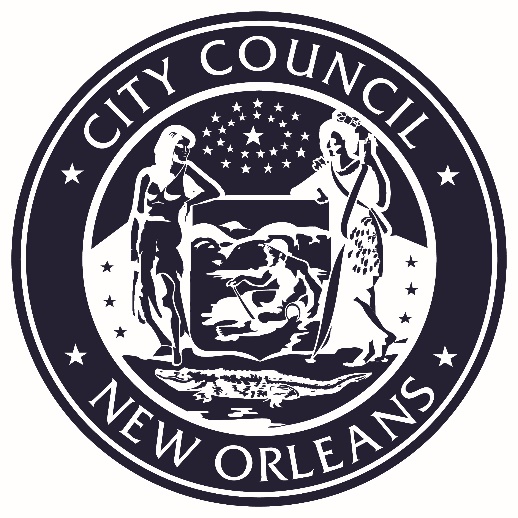 VICE PRESIDENTDONNA M. GLAPIONCouncilmember-At-LargePLEASE TURN ALL CELL PHONES AND BEEPERS EITHER OFF OR ON VIBRATE DURING COUNCIL PROCEEDINGS.